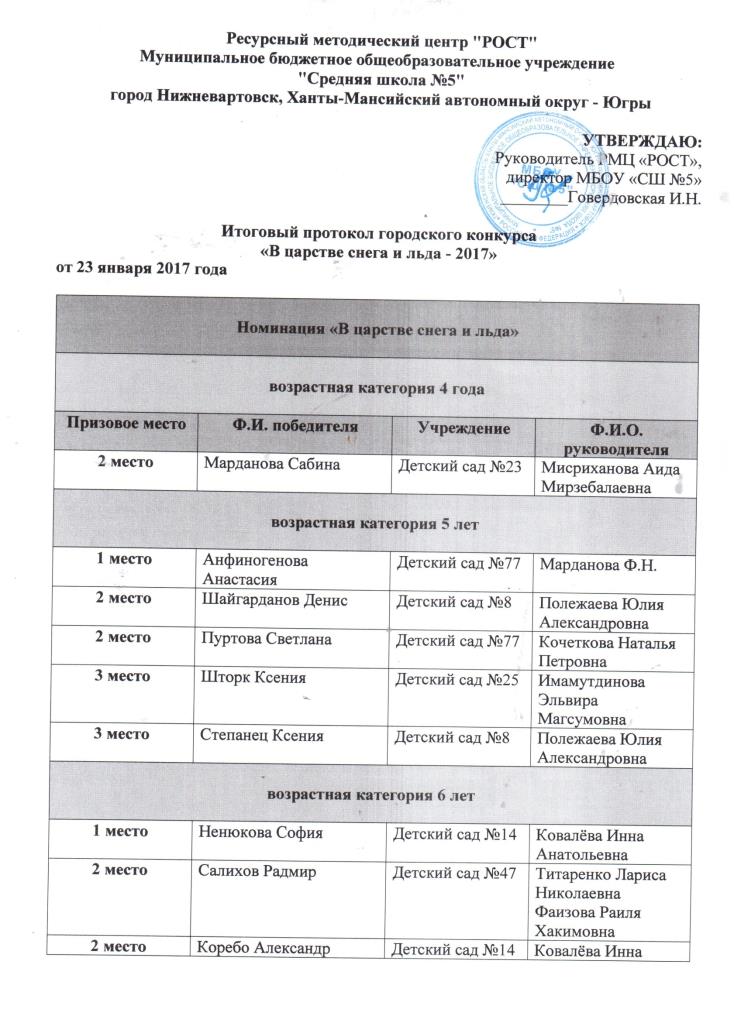 ОРГКОМИТЕТКондрахина  С.С. - заместитель директора  по методической работе МБОУ «СШ №5» - координатор деятельности РМЦМясникова М.В. - заместитель директора по учебной работе, учитель русского языка и литературыСедов Р.Г. - педагог-организатор, МБОУ "СШ №5" - организация работы сайта РМЦ3 местоГрехова СофияДетский сад №10Самойлова Елена Леонидовна3 местоСтецюк АртёмДетский сад №23Тарвердиева Кунел Вахид кызывозрастная категория 1-2 классвозрастная категория 1-2 классвозрастная категория 1-2 классвозрастная категория 1-2 класс1 местоПономарёва ДарьяСШ №40Миллер Марина Алексеевна1 местоКеданов ОлегСШ №5Галабурда Светлана Николаевна2 местоШмиляк ДанилСШ №43Ахметзянова Нурия Искандаровна2 местоШахбазова АмилияСШ №10Малахова Т.В.3 местоКляин АнастасияСШ №15Сигарева З.М.3 местоМельникова МарияСШ №10Макарова Наталья Владимировна3 местоСаин СофьяСШ №31Крючкова Татьяна АлександровнаЛауреат Шмырина КсенияСШ №5Феоктистова Наталья Владимировнавозрастная категория 3-4 классвозрастная категория 3-4 классвозрастная категория 3-4 классвозрастная категория 3-4 класс1 местоМусина АнгелинаСШ №15Власова Лидия Прокопьевна2 местоГаврилова ЕкатеринаСШ №10Пикова Марина Николаевна3 местоИгнатова ЕваСШ №31Крючкова Татьяна Александровнавозрастная категория 5-6 классвозрастная категория 5-6 классвозрастная категория 5-6 классвозрастная категория 5-6 класс1 местоМачкасов БогданСШ №15Карпова Галина Михайловна1 местоГригорьев МаксимСШ №15Карпова Галина Михайловна2 местоРябова ИринаСШ №15Карпова Галина Михайловна3 местоФайзрахманова Юлия СШ №31Набокова Людмила Александровнавозрастная категория 7-8 классвозрастная категория 7-8 классвозрастная категория 7-8 классвозрастная категория 7-8 класс1 местоСмирнова МарьямСШ №15Карпова Галина Михайловна2 местоБаженов ЕгорСШ №15Карпова Галина Михайловна3 местоШеина ЕкатеринаСШ №15Карпова Галина Михайловнавозрастная категория 9-10 классвозрастная категория 9-10 классвозрастная категория 9-10 классвозрастная категория 9-10 класс1 местоИванова МаринаСШ №31Крючкова Татьяна Александровнавозрастная категория 11 классвозрастная категория 11 классвозрастная категория 11 классвозрастная категория 11 класс1 местоСухорукова ЕкатеринаСШ №15Карпова Галина Михайловна2 местоКондюк ДарьяСШ №31Набокова Людмила АлександровнаНоминация «Фантастическая снежинка»Номинация «Фантастическая снежинка»Номинация «Фантастическая снежинка»Номинация «Фантастическая снежинка»возрастная категория 3 годавозрастная категория 3 годавозрастная категория 3 годавозрастная категория 3 года2 местоБрыкова ЛизаДетский сад №10Хакимова Лилиана РафаиловнаГанеева Инна Игоревна3 местоКорниенко АртёмДетский сад №10Решетникова Ксения ГеннадьевнаГайдарова Эльвира Абдурахмановнавозрастная категория 4 годавозрастная категория 4 годавозрастная категория 4 годавозрастная категория 4 года2 местоШехерев АндрейДетский сад №25Едутенко Кристина Дмитриевна3 местоБратухин ИгорьДетский сад №10Бабаева Лала МубаризовнаГасымова Гузель Аликберовнавозрастная категория 5 летвозрастная категория 5 летвозрастная категория 5 летвозрастная категория 5 лет1 местоПоцелуйко МихаилДетский сад №45Медведева Инна Ринатовна2 местоКацапова МарияДетский сад №77Кочеткова Наталья Петровна2 местоБезмельницина ПолинаДетский сад №77Марданова Фируза Наилевна3 местоМамедова ДианаДетский сад №25Шебуняева Наталья Викторовнавозрастная категория 6 летвозрастная категория 6 летвозрастная категория 6 летвозрастная категория 6 лет1 местоМордвина ПолинаДетский сад №10Чебыкина Ирина ВикторовнаЭфендиева Гюльнара Гаджибеговна2 местоГусейнова ЗалинаДетский сад №23Подзолко Елена Геннадьевна2 местоБельков АрсенийДетский сад №86Хузина Рида КадимовнаИшмухаметова Гульсина Газизяновна3 местоЛетенко ПолинаДетский сад №23Тарвердиева Кунел Вахид кызы3 местоЗименок БогданДетский сад №23Тарвердиева Кунел Вахид кызывозрастная категория 1-2 классвозрастная категория 1-2 классвозрастная категория 1-2 классвозрастная категория 1-2 класс1 местоВалеев ДаниэльСШ №43Ахметзянова Нурия Искандаровна1 местоБрыль СофияСШ №15Ануфриева Юлия Сергеевна2 местоСомонова ВладленаГимназия №2Дерябина Ирина Александровна3 местоСкляров СергейСШ №5Феоктистова Наталья Владимировнавозрастная категория 3-4 классвозрастная категория 3-4 классвозрастная категория 3-4 классвозрастная категория 3-4 класс1 местоЯзвенко АнтонинаСШ №10Пикова Марина Николаевна2 местоКиселёв ЛеонидГимназия №2Панихина Наталья Анатольевна3 местоКондрасенко ВадимСШ №5Горелова Полина МихайловнаНоминация «Сказочная новогодняя ёлка»Номинация «Сказочная новогодняя ёлка»Номинация «Сказочная новогодняя ёлка»Номинация «Сказочная новогодняя ёлка»возрастная категория 2 годавозрастная категория 2 годавозрастная категория 2 годавозрастная категория 2 года2 местоГасымов АдамДетский сад №10Дагирова Наргиз Шааптиновна Гамзатова Гулизар Османовна2 местоШиреев МаркДетский сад №10Дагирова Наргиз Шааптиновна Гамзатова Гулизар Османовнавозрастная категория 3 годавозрастная категория 3 годавозрастная категория 3 годавозрастная категория 3 года1 местоЖерегеля ДанилДетский сад №10Хакимова Лилиана Рафаиловна Ганеева Инна Игоревна2 местоКадышнекова АнастасияДетский сад №34Гырбу Светлана Михайловна2 местоТурлиматова КамиллаДетский сад №10Нагиева Улдуз Салмановна Салимьянова Роза Мухаматулловна3 местоИванченко АлёнаДетский сад №10Решетникова Ксения Геннадьевна Гайдарова Эльвира Абдурахмановна3 местоМасалов РоманДетский сад №34Лысова Галина Владимировнавозрастная категория 4 годавозрастная категория 4 годавозрастная категория 4 годавозрастная категория 4 года1 местоНафикова КамиллаДетский сад №34Шакирова Гульшат Камиловна 1 местоКильдиева АминаДетский сад №34Кильдиева Гюзель Ханяфиевна2 местоГусарова УльянаДетский сад №34Видик Лидия Владимировна2 местоЛазарев АртёмДетский сад №34Исаева Людмила Валерьевна3 местоКазбаков РишатДетский сад №67Казбакова Регина Ирековна3 местоАлигберова МаликаДетский сад №25Щетинина Светлана Владимировнавозрастная категория 5 летвозрастная категория 5 летвозрастная категория 5 летвозрастная категория 5 лет1 местоТерекова АринаДетский сад №34Лыткина Анна Петровна1 местоКудрявцев МатвейДетский сад №8Царева Оксана Михайловна2 местоСалиев РоманДетский сад №34Кильдиева Гюзель Ханяфиевна2 местоВолкова КаринаДетский сад №10Кудоярова Гузель ГаязовнаПоловиная Лидия Николаевна3 местоЛебедев МатвейДетский сад №8Царева Оксана Михайловна3 местоАбрамян КарэнДетский сад №34Циркунова Светлана Михайловнавозрастная категория 6 летвозрастная категория 6 летвозрастная категория 6 летвозрастная категория 6 лет1 местоСучкова ВероникаДетский сад №86Хузина Рида КадимовнаИшмухаметова Гульсина Газизяновна2 местоХазипова АнгелинаДетский сад №34Кильдиева Гюзель Ханяфиевна2 местоЖиделёва ДарьяДетский сад №47Бондаренко Оксана Анатольевна3 местоАфанасьева ЛидияДетский сад №86Хузина Рида КадимовнаИшмухаметова Гульсина Газизяновна3 местоМирошниченко ЗахарДетский сад №10Чебыкина Ирина ВикторовнаЭфендиева Гюльнара Гаджибеговнавозрастная категория 7 летвозрастная категория 7 летвозрастная категория 7 летвозрастная категория 7 летПризовых мест не присуждено.Призовых мест не присуждено.Призовых мест не присуждено.Призовых мест не присуждено.возрастная категория 1-2 классвозрастная категория 1-2 классвозрастная категория 1-2 классвозрастная категория 1-2 класс1 местоМаксимова НикольГимназия №2Панихина Наталья АнатольевнаДерябина Ирина Александровна1 местоБрыль СофияСШ №15Ануфриева Юлия Сергеевна2 местоВторушина АлександраГимназия №2Панихина Наталья АнатольевнаДерябина Ирина Александровна2 местоЕланский МатвейСШ №15Сигарева З.М.3 местоБогданова СофьяСШ №15Иванова Светлана Васильевна3 местоКопылов ЕвгенийСШ №15Иванова Светлана Васильевна3 местоКалинова МиланаСШ №43Ахметзянова Нурия ИскандаровнаЛауреат Раков КириллГимназия №2Панихина Наталья АнатольевнаДерябина Ирина АлександровнаЛауреат Кунафина АлинаСШ №10Скворцова Ирина Петровнавозрастная категория 3-4 классвозрастная категория 3-4 классвозрастная категория 3-4 классвозрастная категория 3-4 класс2 местоОнищенко КириллГимназия №2Бирлова  Леся Ивановна2 местоСинкин КириллСШ №5Белоус Галина Леонидовна3 местоСавин РоманГимназия №2Панихина Наталья Анатольевна3 местоОболенская МиланаГимназия №2Бирлова  Леся Ивановнавозрастная категория 5-6 классвозрастная категория 5-6 классвозрастная категория 5-6 классвозрастная категория 5-6 класс2 местоКауфман СергейСШ №2Каргаполова Дарья Александровна3 местоПанихина АринаСШ №3Рыженькова Вера ВикторовнаКонкурс размышлений и фантазии на тему «Снегурочка»Конкурс размышлений и фантазии на тему «Снегурочка»Конкурс размышлений и фантазии на тему «Снегурочка»Конкурс размышлений и фантазии на тему «Снегурочка»1 местоГаврилова ЕкатеринаСШ №104 классПикова Марина Николаевна2 местоКузьмина ДарьяСШ №52 классГалабурда Светлана Николаевна3 местоСлюсарева ВикторияСШ №104 классПикова Марина Николаевна3 местоБоровских МилаДетский сад №255 летШебуняева Наталья ВикторовнаЛауреатКазанцева СофьяСШ №152 классАнуфриева Юлия СергеевнаЛауреат Забара ГордейДетский сад №475 летСоломко Ирина Ивановна Юринкина Нина ФёдоровнаЛауреатКонарев ИванСШ №104 классПикова Марина НиколаевнаЛауреат Биккулова КаринаСШ №52 классГалабурда Светлана Николаевна